WORD – MEANINGS MAKE SENTENCESQuestion-AnswerQ.1 What did the boys plan to do ? Why ?Ans. The boys planned to afraid Arjun by using pillow and handled broom.Q.2 How did Rohan prepare for the ‘ghostly visit’?Ans. Rohan prepared to use his own pillow and managed to get hold of a long handled broom for the ghostly visit.Q.3 Why did the boys giggle before they began screaming ?Ans. By seeing the bloody pillow , the boys simply assumed than Rohan’s plan was working so boys giggled before following the instruction . Q.4 Why did Rohan to go to the kit room? Who did he see there ?Ans. Rohan went to kit room to fetch a fresh sports T-shirt .  He saw that matron was scolding the school dhobi.Q.5 Rohan over hears the dhobi say : “That pllow case had huge patches of red ink on it …..”? Who are these words useful to Rohan?Ans. These words assist him to know that night pillow was brought by someone to afraid him and every pillow had owner’s name to know who  played trick with him.***************S.No.WORDMEANING1.BlottingKeep from being seen2.MatronHead of nurses3.SmearedSpread carelessly4.GruelingExtremely tiring5.GratingUnpleasant6.Feeble(of a sound) faint7.ForelormExtremely sad8.RuefullySorry way9.StartedFelt sudden shock 10.HysteriaAn extremely emotional reaction11.Cubby holesCompartment12.DormitoryA large bedroom13.FumbledHandled nervously14.GiggledLaughed in a silly way15.Sculpture Art of making figuresS.No.WORDSENTENCESnatchedAnkita snatched the bag from the naughty child.GrinnedVikas grinned when I fell on the ground.AssumedThe court assumed responsibility for the girls welfare.KnottedEmily’s hair was knotted and dirty.DelightedVandana laughed in a delighted way.FumbledRakesh fumbled with the keys before finding the right one.RetreatedThe weaker army retreated from the strong army.ExpectedGuests are expected to arrive any time.HauntedThere are many haunted places in Rajasthan.Stuffed Ritu Stuffed her mouth with bread. 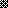 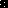 